Zarządzenie nr …../2024Dyrektora Gminnej Biblioteki Publicznej w Lanckoroniez dnia 14.02.2024 r.Dotyczy: wprowadzenia Polityki Ochrony Dzieci w Gminnej Bibliotece Publicznej w Lanckoronie 
i Filiach w Izdebniku, Jastrzębi i SkawinkachPolityka Ochrony Dzieciw Gminnej Bibliotece Publicznej w Lanckoronieul. 3 Maja 11, 34-143 LanckoronaNA PODSTAWIEUstawa z 13 maja 2016 r. o przeciwdziałaniu zagrożeniom przestępczością na tle seksualnym (Dz. U. z 2023 r. poz. 1304 ze zm.) - art. 22c, art. 22bUstawa z 28 lipca 2023 r. o zmianie ustawy- Kodeks rodzinny i opiekuńczy oraz niektórych innych ustaw (Dz.U. z 2023 r. poz. 1606)- art.7 pkt 6Poradnik fundacji- Dajemy Dzieciom SiłęWzoru ze strony internetowej: www.biblioteki.orgBiblioteka jako miejsce, w którym dzieci zapoznają się z kulturą i spędzają wolny czas, uznaje swoją istotną rolę w promowaniu i przestrzeganiu praw człowieka dzieci. Biblioteka przyjmuje na siebie odpowiedzialność za promowanie odpowiednich postaw wobec dzieci i szerzenia edukacji w zakresie dzieciństwa wolnego bez przemocy. Rozdział IBezpieczne relacje. Bezpieczna rekrutacja§ 1.Biblioteka w miarę możliwości prowadzi dla dzieci cykliczne zajęcia na temat bezpiecznych relacji 
z innymi osobami, w tym dorosłymi, oraz konieczności zgłaszania dorosłym wszystkiego, co je niepokoi.W pomieszczeniach biblioteki w miarę możliwości w widocznym miejscu umieszczone są materiały edukacyjne dotyczące bezpiecznych relacji dorosłych z dziećmi i profilaktyki wykorzystywania seksualnego, a także numery telefonów zaufania dla dzieci i młodzieży. Biblioteka ustaliła zasady bezpiecznego kontaktu z dziećmi, których przestrzeganie stanowi obowiązek wszystkich pracowników i współpracowników (załącznik nr 1).§ 2.Każdy pracownik/współpracownik przed dopuszczeniem do realizacji obowiązków podlega weryfikacji w sposób określony w zasadach rekrutacji (załącznik nr 2).Poza wykonaniem obowiązków określonych w procedurze rekrutacji organizacja dokonuje każdego roku sprawdzenia figurowania pracownika/współpracownika w Rejestrze.Biblioteka zobowiązuje wszystkich pracowników i współpracowników do zapoznania się 
z niniejszym dokumentem i przestrzegania go pod rygorem zakończenia stosunku prawnego łączącego bibliotekę z tą osobą. Wobec pracowników niniejszy dokument stanowi część regulaminu pracy.W przypadku korzystania z usług podmiotów trzecich celem organizowania zajęć dla dzieci biblioteka wymaga, aby podmiot ten zaakceptował niniejszy dokument i zobowiązał się (w tym własnych pracowników i współpracowników delegowanych do wykonywania zadań na rzecz biblioteki) do przestrzegania jego zapisów, w szczególności weryfikował niekaralność pracowników podejmujących się działań z dziećmi.Rozdział IIInterwencja w przypadku podejrzenia krzywdzenia dziecka§ 3.Zagrożenie bezpieczeństwa dzieci może przybierać różne formy, z wykorzystaniem różnych sposobów kontaktu i komunikowania.  Na potrzeby niniejszego dokumentu przyjęto następującą kwalifikację zagrożenia bezpieczeństwa dzieci:popełniono przestępstwo na szkodę dziecka (np. wykorzystanie seksualne, znęcanie się nad dzieckiem); doszło do innej formy krzywdzenia, niebędącej przestępstwem, takiej jak np. krzyk, kary fizyczne, poniżanie; doszło do zaniedbania potrzeb życiowych dziecka (np. związanych z żywieniem, higieną czy zdrowiem). Na potrzeby niniejszego dokumentu wyróżniono procedury interwencji w przypadku podejrzenia działania na szkodę dziecka przez: pracownika,inne osoby trzecie,  rodziców/opiekunów prawnych, inne dziecko. W przypadku podjęcia przez pracownika podejrzenia, że dziecko jest krzywdzone, pracownik ma obowiązek sporządzenia notatki służbowej i przekazania uzyskanej informacji dyrekcji. Notatka może mieć formę pisemną lub mailową.  Podejrzenie krzywdzenia dziecka może zgłosić każdy członek personelu, niezależnie od miejsca w strukturze organizacyjnej biblioteki i typu umowy łączącej go z biblioteką.Interwencja prowadzona jest przez dyrekcję biblioteki, który może wyznaczyć na stałe do tego zadania inną osobę. Wyznaczoną osobą w Gminnej Bibliotece Publicznej w Lanckoronie jest:  pani Monika MirekW przypadku, gdy do prowadzenia interwencji została wyznaczona inna osoba, wówczas pod pojęciem „dyrekcja” używanym w niniejszym dokumencie należy rozumieć osobę wyznaczoną  do prowadzenia interwencji. W przypadku zgłoszenia krzywdzenia ze strony osoby odpowiedzialnej za interwencję, interwencję prowadzi inna, wyznaczona osoba. § 4.W przypadku podejrzenia, że życie dziecka jest zagrożone lub grozi mu ciężki uszczerbek na zdrowiu, należy niezwłocznie poinformować odpowiednie służby (policja, pogotowie ratunkowe), dzwoniąc pod numer 112 lub 998 (pogotowie).  Poinformowania służb dokonuje pracownik, który pierwszy powziął informację o zagrożeniu i następnie wypełnia kartę interwencji. § 5.Z przebiegu każdej interwencji sporządza się kartę interwencji, której wzór stanowi załącznik nr 3. do niniejszej Polityki. Kartę umieszcza się w segregatorze interwencji. Wszyscy pracownicy organizacji i inne osoby, które w związku z wykonywaniem obowiązków służbowych podjęły informację o krzywdzeniu dziecka lub informacje z tym związane, są zobowiązane do zachowania tych informacji w tajemnicy, wyłączając informacje przekazywane uprawnionym instytucjom w ramach działań interwencyjnych. W przypadku gdy podejrzenie zagrożenia bezpieczeństwa dziecka zgłosili opiekunowie dziecka, 
a podejrzenie to nie zostało potwierdzone, należy o tym fakcie poinformować opiekunów dziecka na piśmie. § 6.Krzywdzenie ze strony pracownika/współpracownikaW przypadku gdy zgłoszono krzywdzenie dziecka przez pracownika lub współpracownika osoba ta zostaje natychmiast odsunięta od wszelkich form kontaktu z dziećmi (nie tylko dzieckiem pokrzywdzonym) do czasu wyjaśnienia sprawy.   Dyrekcja przeprowadza rozmowę z dzieckiem i innymi osobami mającymi lub mogącymi mieć wiedzę o zdarzeniu i o sytuacji osobistej (rodzinnej, zdrowotnej) dziecka, w szczególności z jego opiekunami, pracownikiem/współpracownikiem podejrzewanym o krzywdzenie oraz stara się ustalić przebieg zdarzenia. Ustalenia są spisywane na karcie interwencji (załącznik nr 3).  Dyrekcja biblioteki organizuje spotkanie/a z opiekunami dziecka, którym przekazuje informacje o zdarzeniu oraz o możliwości skorzystania ze specjalistycznego wsparcia, w tym u innych organizacji lub służb.  W przypadku, gdy wobec dziecka popełniono przestępstwo, dyrekcja sporządza zawiadomienie o możliwości popełnienia przestępstwa i przekazuje je do właściwej miejscowo policji lub prokuratury – wzór stanowi załącznik nr 4.W przypadku, gdy z rozmowy z opiekunami wynika, że nie są oni zainteresowani pomocą dziecku, ignorują zdarzenie lub w inny sposób nie wspierają dziecka, które doświadczyło krzywdzenia, dyrekcja biblioteki sporządza wniosek o wgląd w sytuację rodziny, który kieruje do właściwego sądu rodzinnego (załącznik nr 5).Dalszy tok postępowania leży w kompetencji uprawnionych instytucji.W przypadku gdy pracownik dopuścił się wobec dziecka innej formy krzywdzenia niż popełnienie przestępstwa na jego szkodę, dyrekcja powinna zbadać wszystkie okoliczności sprawy, w szczególności wysłuchać pracownika podejrzewanego o krzywdzenie, dziecko oraz innych świadków zdarzenia.  W sytuacji gdy naruszenie dobra dziecka jest znaczne, w szczególności gdy doszło do dyskryminacji lub naruszenia godności dziecka, należy rozważyć rozwiązanie stosunku prawnego z osobą, która dopuściła się krzywdzenia. Jeżeli pracownik lub współpracownik który dopuścił się krzywdzenia, nie jest bezpośrednio zatrudniony przez bibliotekę, lecz przez podmiot trzeci, wówczas należy zarekomendować zakaz wstępu tej osoby na teren biblioteki, a w razie potrzeby rozwiązać umowę z instytucją współpracującą.   § 7.Krzywdzenie przez inne osoby trzecieW przypadku gdy zgłoszono krzywdzenie dziecka przez osobę trzecią (obcą, bądź spokrewnioną) dyrekcja biblioteki w miarę możliwości przeprowadza rozmowę z dzieckiem i innymi osobami mającymi lub mogącymi mieć wiedzę o zdarzeniu i o sytuacji osobistej (rodzinnej, zdrowotnej) dziecka, w szczególności z jego opiekunami oraz stara się ustalić przebieg zdarzenia. Ustalenia są spisywane na karcie interwencji (załącznik nr 3).  W przypadku gdy nie ma możliwości skontaktowania się z osobami mającymi wiedzę o zdarzeniu dyrekcja biblioteki składa wniosek o wgląd w sytuację dziecka do Ośrodka Pomocy Społecznej właściwego ze względu na miejsce zamieszkania dziecka (załącznik nr 6)W przypadku, gdy wobec dziecka popełniono przestępstwo, dyrekcja biblioteki sporządza zawiadomienie o możliwości popełnienia przestępstwa i przekazuje je do właściwej miejscowo policji lub prokuratury. Dalszy tok postępowania leży w kompetencji instytucji, o których mowa w punktach poprzedzających. § 8.Krzywdzenie ze strony rodziców/opiekunówW przypadku gdy zgłoszono krzywdzenie dziecka przez rodziców/opiekunów, dyrekcja biblioteki przeprowadza rozmowę z dzieckiem i innymi osobami mającymi lub mogącymi mieć wiedzę 
o zdarzeniu i o sytuacji osobistej (rodzinnej, zdrowotnej) dziecka oraz stara się ustalić przebieg zdarzenia. Ustalenia są spisywane na karcie interwencji (załącznik nr 3).  W przypadku gdy wobec dziecka popełniono przestępstwo, dyrekcja biblioteki sporządza zawiadomienie o możliwości popełnienia przestępstwa i przekazuje je do właściwej miejscowo policji lub prokuratury. W przypadku gdy z przeprowadzonych ustaleń wynika, że opiekun dziecka zaniedbuje jego potrzeby psychofizyczne lub rodzina jest niewydolna wychowawczo (np. dziecko chodzi w nieadekwatnych do pogody ubraniach, opuszcza miejsce zamieszkania bez nadzoru osoby dorosłej), rodzina stosuje przemoc wobec dziecka (rodzic/inny domownik krzyczy na dziecko, stosuje klapsy lub podobne rodzajowo kary fizyczne), dyrekcja informuje właściwy ośrodek pomocy społecznej (wzór pisma w załączniku nr 6) lub sąd rodzinny (wzór wniosku o wgląd w sytuację rodziny w załączniku nr 5) o potrzebie interwencji. Dalszy tok postępowania leży w kompetencji instytucji, o których mowa w punktach poprzedzających. § 9.Krzywdzenie rówieśniczeW bibliotece obowiązuje kodeks bezpiecznych relacji dziecko – dziecko, z którym zapoznawane jest każde dziecko zapisujące się do biblioteki lub na zajęcia oferowane przez bibliotekę, który stanowi załącznik nr 1a.W przypadku podejrzenia krzywdzenia dziecka przez inne dziecko uczęszczające do biblioteki (np. na zajęciach grupowych) dyrekcja przeprowadza rozmowę z dzieckiem podejrzewanym 
o krzywdzeniem oraz jego opiekunami, a także oddzielnie z dzieckiem poddawanym krzywdzeniu i jego opiekunami. Ponadto należy porozmawiać z innymi osobami mającymi wiedzę o zdarzeniu. W trakcie rozmów należy dążyć do ustalenia przebiegu zdarzenia. Ustalenia są spisywane na karcie interwencji (załącznik nr 3).  Dla dziecka krzywdzącego oraz krzywdzonego sporządza się oddzielne karty interwencji.  W toku rozmów opisanych w pkt. 1 dąży się do zmiany zachowania dziecka krzywdzącego i ustalenia sposobu zapewnienia bezpieczeństwa dziecku krzywdzonemu. W przypadku braku możliwości osiągnięcia tych celów dziecko krzywdzące jest wydalone na stałe z zajęć.Dyrekcja organizuje spotkanie/a z opiekunami dziecka krzywdzonego, którym przekazuje informacje o zdarzeniu oraz o możliwości skorzystania ze specjalistycznego wsparcia.Jeżeli osobą podejrzewaną o krzywdzenie jest dziecko w wieku od 13 do 17 lat, a jego zachowanie stanowi czyn karalny, należy ponadto poinformować właściwy miejscowo sąd rodzinny lub policję poprzez pisemne zawiadomienie. Jeżeli osobą podejrzewaną o krzywdzenie jest dziecko powyżej lat 17, a jego zachowanie stanowi przestępstwo, wówczas należy poinformować właściwą miejscowo jednostkę policji lub prokuratury poprzez pisemne zawiadomienie.Rozdział IIIInternet§ 10.Jednostka, zapewniając dzieciom dostęp do Internetu, podejmuje działania zabezpieczające małoletnich przed dostępem do treści, które mogą stanowić zagrożenie dla ich prawidłowego rozwoju. W szczególności instaluje i aktualizuje oprogramowanie zabezpieczające. Zasady bezpiecznego korzystania z Internetu i mediów elektronicznych stanowią Załącznik nr 5 do niniejszych Standardów. Na terenie Biblioteki dostęp dziecka do Internetu możliwy jest tylko pod nadzorem pracownika. W przypadku gdy dostęp do Internetu realizowany jest pod nadzorem pracownika jest on zobowiązany informować dzieci o zasadach bezpiecznego korzystania z Internetu oraz czuwać nad ich bezpieczeństwem podczas korzystania z Internetu w czasie zajęć. Osoba odpowiedzialna za dostęp do Internetu przeprowadza z dziećmi cykliczne szkolenia dotyczące bezpiecznego korzystania z Internetu. Biblioteka zapewnia stały dostęp do materiałów edukacyjnych, dotyczących bezpiecznego korzystania z Internetu, przy komputerach. Osoba odpowiedzialna za dostęp do Internetu w porozumieniu z dyrektorem zabezpiecza sieć przed niebezpiecznymi treściami, poprzez instalację i aktualizację odpowiedniego, nowoczesnego oprogramowania.Rozdział IVWizerunek dzieci§ 12.Biblioteka, uznając prawo dzieci do prywatności i ochrony ich dóbr osobistych, zapewnia ochronę wizerunku każdego dziecka.§ 13.Pracownikowi lub współpracownikowi biblioteki nie wolno umożliwiać przedstawicielom mediów utrwalania wizerunku dziecka (filmowanie, fotografowanie, nagrywanie głosu dziecka) przebywającego na terenie organizacji bez pisemnej zgody rodzica lub opiekuna prawnego dziecka.Pracownik lub współpracownik biblioteki nie może upubliczniać wizerunku dziecka w jakiejkolwiek formie (fotografia, nagranie wideo) bez pisemnej zgody rodzica lub opiekuna prawnego dziecka.Pisemna zgoda rodzica/opiekuna prawnego dziecka powinna zawierać wskazanie, gdzie będzie wykorzystywany wizerunek dziecka (np. celem publikacji w serwisach społecznościowych).Jeżeli wizerunek dziecka stanowi jedynie szczegół całości, takiej jak: zgromadzenie, krajobraz, publiczna impreza, zgoda rodzica lub opiekuna prawnego na utrwalanie i upublicznienie wizerunku dziecka nie jest wymagana.Rozdział VMonitoring stosowania polityki§ 14.Dyrekcja biblioteki wyznacza panią Monikę Mirek jako osobę odpowiedzialną za Politykę ochrony dzieci.Osoba, o której mowa w punkcie poprzedzającym, jest odpowiedzialna za monitorowanie realizacji Polityki, za reagowanie na sygnały naruszenia Polityki oraz za proponowanie zmian w Polityce.  Osoba, o której mowa w pkt. 1 niniejszego paragrafu, przeprowadza wśród pracowników organizacji, raz na 24 miesiące, ankietę monitorującą poziom realizacji Polityki. Wzór ankiety stanowi załącznik nr 7 do niniejszej Polityki.  W ankiecie pracownicy mogą proponować zmiany Polityki oraz wskazywać naruszenia Polityki w organizacji. Osoba, o której mowa w pkt. 1 niniejszego paragrafu, dokonuje opracowania wypełnionych przez pracowników ankiet. Sporządza na tej podstawie raport z monitoringu, który następnie przekazuje dyrekcji biblioteki.  Dyrekcja biblioteki wprowadza do Polityki niezbędne zmiany i ogłasza pracownikom nowe brzmienie Polityki.  Rozdział VIPrzepisy końcowe§ 15.Polityka wchodzi w życie z dniem jej ogłoszenia.  Polityka obowiązuje wszystkich pracowników i współpracowników organizacji, niezależnie od obywatelstwa, jak i szczebla zatrudnienia.Ogłoszenie polityki następuje poprzez jej wywieszenie w miejscu ogłoszeń dla pracowników, przesłanie jej tekstu drogą elektroniczną oraz umieszczenie na stronie internetowej bibliotekiNa stronie internetowej biblioteki, a także w jej pomieszczeniach fizycznych udostępniona jest również wersja tego dokumentu opracowana w formie przyjaznej dla dzieci. Rozdział VIISłowniczek§ 16.Pracownikiem biblioteki jest osoba zatrudniona na umowę o pracę.Współpracownikiem organizacji jest osoba zatrudniona na podstawie umowy cywilnoprawnej bądź wolontariusz, a także osoba zatrudniana przez podmiot zewnętrzny do wykonywania usług na rzecz biblioteki. Wolontariuszem może być wyłącznie osoba powyżej 13 roku życia, działająca za zgodą swojego rodzica/opiekuna prawnego.Dyrekcja biblioteki oznacza osobę kierującą biblioteką – dyrektora biblioteki, w tym w przypadku biblioteki nieposiadającej samodzielności organizacyjnej, kierownika jednostki organizacyjnej w skład której wchodzi biblioteka. Dzieckiem jest osoba poniżej 18 roku życia.Opiekunem dziecka jest osoba uprawniona do reprezentacji dziecka, w szczególności jego rodzic lub opiekun prawny. W myśl niniejszego dokumentu opiekunem jest również rodzic zastępczy.  Zgoda rodzica dziecka oznacza zgodę co najmniej jednego z rodziców dziecka. Jednak w przypadku braku porozumienia między rodzicami dziecka należy poinformować rodziców o konieczności rozstrzygnięcia sprawy przez sąd rodzinny.   Przez krzywdzenie dziecka należy rozumieć popełnienie czynu zabronionego lub czynu karalnego na szkodę dziecka przez jakąkolwiek osobę, w tym pracownika organizacji, lub zagrożenie dobra dziecka, w tym jego zaniedbywanie.  Załącznik nr 1. Zasady bezpiecznego kontaktu z dziećmiW komunikacji z dziećmi zachowuj cierpliwość i szacunek. Słuchaj uważnie dzieci i udzielaj im odpowiedzi adekwatnych do ich wieku i danej sytuacji. Komunikując się z dzieckiem staraj się, by Twoja twarz była na poziomie twarzy dziecka.Nie komunikuj się z żadnym dzieckiem bez wiedzy jego rodziców lub opiekunów prawnych, 
w szczególności za pomocą mediów społecznościowych. Używaj do kontaktu służbowych narzędzi komunikacji i zapraszaj dziecko do kontaktu w godzinach Twojej pracy. W przypadku komunikacji internetowej, korzystaj z grupowych czatów, nie wiadomości prywatnych.Komunikacja z dzieckiem powinna być ukierunkowana na stworzenie atmosfery bezpieczeństwa, ale jednocześnie utrzymująca dystans fizyczny między podmiotami.Załącznik nr 1a. kodeks bezpiecznych relacji dziecko - dziecko Będę szanować inne dzieci i pomagać im w pełni uczestniczyć w zajęciach, będąc wzorem do naśladowania. Będę dawać przykład, który obejmuje np. niespożywanie alkoholu, niezażywanie narkotyków i innych używek lub nieużywanie obraźliwego lub innego dyskryminującego języka. Będę szanować prawa, godność i wartość każdego uczestnika oraz innych zaangażowanych osób bez względu na ich wiek, rasę, kolor skóry, pochodzenie etniczne, płeć, niepełnosprawność, język, religię, poglądy polityczne lub inne, status majątkowy, orientację seksualną, poziom umiejętności. Nie będę używać słów i wykonywać gestów prowokujących innych uczestników zajęć. Nie będę uderzać ani w żaden inny sposób fizycznie atakować, osób biorących udział w zajęciach lub działać w jakikolwiek sposób, który mógłby zawstydzić, upokorzyć, zastraszyć, umniejszyć lub poniżyć inne dzieci.Załącznik nr 2. Poznaj dane kandydata/kandydatki, które pozwolą Ci jak najlepiej poznać jego/jej kwalifikacje, w tym stosunek do wartości takich jak ochrona praw dzieci i szacunek do ich godności.  Biblioteka musi zadbać, aby osoby przez nią zatrudnione (w tym osoby pracujące na podstawie umowy zlecenie, stażyści, praktykanci oraz wolontariusze) posiadały odpowiednie kwalifikacje do pracy z dziećmi oraz były dla nich bezpieczne. Aby sprawdzić powyższe, w tym stosunek osoby zatrudnianej do dzieci i podzielania wartości związanych z szacunkiem wobec nich oraz przestrzegania ich praw, zapytaj kandydata/kandydatkę 
o te kwestie.W każdym przypadku biblioteka musi posiadać dane pozwalające zidentyfikować osobę przez nią zatrudnioną, niezależnie od podstawy zatrudnienia. Te dane będą Ci też potrzebne do dalszej weryfikacji kandydata/kandydatki. Biblioteka powinna zatem znać: imię (imiona) i nazwisko, datę urodzenia, dane kontaktowe osoby zatrudnianej. Nie jest dopuszczalne, aby z dziećmi pracowała osoba znana np. wyłącznie z imienia, przyjęta do realizacji obowiązków z uwagi na swoje dobre chęci (np. animatorka Ania, która zgłosiła się do pomocy na zasadzie wolontariatu). Poproś kandydata/kandydatkę o referencje z poprzednich miejsc zatrudnienia. Biblioteka może prosić kandydata/kandydatkę o przedstawienie referencji od poprzedniego pracodawcy lub o podanie kontaktu do osoby, która takie referencje może wystawić. Podstawą dostarczenia referencji lub kontaktu do byłych pracodawców jest zgoda kandydata/kandydatki. Niepodanie takich danych w świetle obowiązujących przepisów nie powinno rodzić dla tej osoby negatywnych konsekwencji w postaci np. odmowy zatrudnienia wyłącznie w oparciu o ten fakt. Biblioteka nie może samodzielnie prowadzić tzw. screeningu osób ubiegających się o pracę, gdyż ograniczają ją w tym zakresie przepisy ogólnego rozporządzenia o ochronie danych osobowych oraz Kodeksu pracy. Biblioteka może jednak poznać dane dotyczące: wykształcenia, kwalifikacji zawodowych, przebiegu dotychczasowego zatrudnienia kandydata/kandydatki. Pobierz dane osobowe kandydata/kandydatki, w tym dane potrzebne do sprawdzenia jego/jej danych 
w Rejestrze Sprawców Przestępstw na Tle Seksualnym. Przed dopuszczeniem osoby zatrudnianej do wykonywania obowiązków związanych z opieką nad małoletnimi biblioteka jest zobowiązana sprawdzić osobę zatrudnianą w Rejestrze Sprawców Przestępstw na Tle Seksualnym – rejestr z dostępem ograniczonym oraz Rejestr osób w stosunku do których Państwowa Komisja do spraw przeciwdziałania wykorzystaniu seksualnemu małoletnich poniżej lat 15 wydała postanowienie o wpisie w Rejestrze. Rejestr dostępny jest na stronie: rps.ms.gov.pl. By móc uzyskać informacje z rejestru z dostępem ograniczonym, konieczne jest uprzednie założenie profilu biblioteki. Aby sprawdzić osobę w Rejestrze biblioteka potrzebuje następujących danych kandydata/kandydatki: imię i nazwisko, data urodzenia, pesel, nazwisko rodowe, imię ojca, imię matki. Wydruk z Rejestru należy przechowywać w aktach osobowych pracownika lub analogicznej dokumentacji dotyczącej wolontariusza/osoby zatrudnionej w oparciu o umowę cywilnoprawną. Pobierz od kandydata/kandydatki informację z Krajowego Rejestru Karnego o niekaralności w zakresie przestępstw określonych w rozdziale XIX i XXV Kodeksu karnego, w art. 189a i art. 207 Kodeksu karnego oraz 
w ustawie z dnia 29 lipca 2005 r. o przeciwdziałaniu narkomanii (Dz. U. z 2023 r. poz. 172 oraz z 2022 r. poz. 2600), lub za odpowiadające tym przestępstwom czyny zabronione określone w przepisach prawa obcego. 
Jeżeli osoba posiada obywatelstwo inne niż polskie wówczas powinna przedłożyć Ci również informację 
z rejestru karnego państwa obywatelstwa uzyskiwaną do celów działalności zawodowej lub wolontariackiej związanej z kontaktami z dziećmi, bądź informację z rejestru karnego, jeżeli prawo tego państwa nie przewiduje wydawania informacji dla w/w celów. Pobierz od kandydata/kandydatki oświadczenie o państwie/ach zamieszkiwania w ciągu ostatnich 20 lat, innych niż Rzeczypospolita Polska i państwo obywatelstwa, złożone pod rygorem odpowiedzialności karnej (obowiązek dotyczy również obywateli polskich). Jeżeli prawo państwa, z którego ma być przedłożona informacja o niekaralności nie przewiduje wydawania takiej informacji lub nie prowadzi rejestru karnego, wówczas kandydat/kandydatka składa pod rygorem odpowiedzialności karnej oświadczenie o tym fakcie wraz z oświadczeniem, że nie była prawomocnie skazana w tym państwie za czyny zabronione odpowiadające przestępstwom określonym w rozdziale XIX i XXV Kodeksu karnego, w art. 189a i art. 207 Kodeksu karnego oraz w ustawie z dnia 29 lipca 2005 r. o przeciwdziałaniu narkomanii oraz nie wydano wobec niej innego orzeczenia, w którym stwierdzono, iż dopuściła się takich czynów zabronionych, oraz że nie ma obowiązku wynikającego z orzeczenia sądu, innego uprawnionego organu lub ustawy, stosowania się do zakazu zajmowania wszelkich lub określonych stanowisk, wykonywania wszelkich lub określonych zawodów albo działalności, związanych z wychowaniem, edukacją, wypoczynkiem, leczeniem, świadczeniem porad psychologicznych, rozwojem duchowym, uprawianiem sportu lub realizacją innych zainteresowań przez małoletnich, lub z opieką nad nimi. Pod oświadczeniami składanymi pod rygorem odpowiedzialności karnej składa się oświadczenie o następującej treści: Jestem świadomy/świadoma odpowiedzialności karnej za złożenie fałszywego oświadczenia. Oświadczenie to zastępuje pouczenie organu o odpowiedzialności karnej za złożenie fałszywego oświadczenia. Osoby zatrudniane w bibliotece – samorządowej instytucji kultury na stanowisko urzędnicze na podstawie umowy o pracę, wyboru, powołania oraz na kierownicze stanowisko urzędnicze, a także nauczyciele-bibliotekarze w szkołach muszą na innej podstawie prawnej przedstawić przed zatrudnieniem aktualne zaświadczenie o niekaralności z Krajowego Rejestru Karnego.Załącznik 2a WZORY OŚWIADCZEŃOŚWIADCZENIE O NIEKARALNOŚCI 
......................................................................... 
miejsce i data  
 
Ja,...................................................................................................................,nr PESEL ....................................................../ nr paszportu .................................................... ,
oświadczam, że w państwie ...................................................................... nie jest prowadzony rejestr karny/ nie wydaje się informacji z rejestru karnego. Oświadczam, że nie byłam / nie byłem prawomocnie skazana / skazany w państwie .................... ……………………………………………………………………….. za czyny zabronione odpowiadające przestępstwom określonym w rozdziale XIX i XXV Kodeksu karnego, w art. 189a i art. 207 Kodeksu karnego oraz w ustawie z dnia 29 lipca 2005 r. o przeciwdziałaniu narkomanii oraz nie wydano wobec mnie innego orzeczenia, w którym stwierdzono, iż dopuściłam/em się takich czynów zabronionych, oraz że nie nałożono na mnie obowiązku wynikającego z orzeczenia sądu, innego uprawnionego organu lub ustawy, stosowania się do zakazu zajmowania wszelkich lub określonych stanowisk, wykonywania wszelkich lub określonych zawodów albo działalności, związanych z wychowaniem, edukacją, wypoczynkiem, leczeniem, świadczeniem porad psychologicznych, rozwojem duchowym, uprawianiem sportu lub realizacją innych zainteresowań przez małoletnich, lub z opieką nad nimi.  
Jestem świadomy/świadoma odpowiedzialności karnej za złożenie fałszywego oświadczenia. .......................................................................... 
Podpis OŚWIADCZENIE O KRAJACH ZAMIESZKANIA 
 
 
 
Oświadczam, że w okresie ostatnich 20 lat zamieszkiwałem/zamieszkiwałam w następujących państwach, innych niż Rzeczypospolita Polska i/lub państwo obywatelstwa: 1. ……………………………………………………………………. 
 
  2. ……………………………………………………………………. 
 
oraz jednocześnie przedkładam informację z rejestrów karnych tych państw uzyskiwaną do celów działalności zawodowej lub wolontariackiej związanej z kontaktami z dziećmi / informację z rejestrów karnych.  
 
 
Jestem świadomy / świadoma odpowiedzialności karnej za złożenie fałszywego oświadczenia.  
 
 
 
 
 
 
 
.........................................................................
Podpis 
 
 
 

 
Załącznik nr 3. – karta interwencjiZałącznik nr 4 – wzór zawiadomienia o możliwości popełnienia przestępstwa
Miejscowość, dnia ………………… r. Prokuratura Rejonowa w ……………………  L.Dz. ……………..                                                                                         Zawiadamiający: Imię i nazwisko lub nazwa instytucjireprezentowana przez: …………………………adres do korespondencji: …………………………Zawiadomienie o podejrzeniu popełnienia przestępstwaNiniejszym składam zawiadomienie o podejrzeniu popełnienia przestępstwa na szkodę małoletniego …………………….(imię 
i nazwisko, data urodzenia) przez ………………………… (imię i nazwisko domniemanego sprawcy). UzasadnienieW trakcie wykonywania przez …… (imię i nazwisko pracownika) czynności służbowych dziecko ………………………………….. (imię i nazwisko) ujawniło niepokojące fakty dotyczące Dalszy opis podejrzenia popełnienia przestępstwa……………………………………………………………………………... Podpis
…………………………………………………
Załącznik nr 5 – wzór wniosku do sądu rodzinnego o wgląd w sytuację rodziny/dzieckaMiejscowość, dnia ...............................                                                           		Sąd Rejonowy                                                          		w ..................................                                                          		… Wydział Rodzinny i Nieletnich
L.Dz…………………..Wnioskodawca: Imię i nazwisko lub nazwa instytucjireprezentowana przez: …………………………adres do korespondencji: …………………………Uczestnicy postępowania: ....................(imiona i nazwiska rodziców)                                           ul............................                                            ..................................(adres zamieszkania)                                            rodzice małoletniego: ………………………(imię i nazwisko dziecka, data urodzenia)Wniosek o wgląd w sytuację dzieckaNiniejszym  wnoszę o wgląd w sytuację małoletniego ………………… (imię i nazwisko dziecka, data urodzenia)  i wydanie odpowiednich zarządzeń opiekuńczych.UzasadnienieOpis sytuacji zagrożenia dobra dziecka……………………………………………………………………………………... Mając powyższe fakty na uwadze można przypuszczać, ze dobro małoletniego  ……………………………. jest zagrożone, 
a rodzice nie wykonują właściwie władzy rodzicielskiej. Dlatego wniosek o wgląd w sytuację rodzinną małoletniego i ewentualne wsparcie rodziców jest uzasadniony.                Podpis
……………………………………..Załącznik nr 6 – wzór wniosku do ośrodka pomocy społecznej
................................................... miejscowość, data Ośrodek Pomocy Społecznej w ................................................... Adres OPS-u właściwego z uwagi na miejsce zamieszkania/pobytu dziecka .................................................Wnioskodawca: ................................................... (imię nazwisko osoby zgłaszającej/dane instytucji zgłaszającej)adres osoby zgłaszającej/instytucji zgłaszającej ................................................... Dotyczy dziecka ................................................... /rodziny zamieszkałej pod adresem: ................................................... Dane umożliwiające identyfikację dziecka ................................................... (imię i nazwisko, adres zamieszkania/pobytu, dane rodziców/opiekunów) Wniosek o sprawdzenie sytuacji małoletniegoWnoszę o sprawdzenie sytuacji małoletniego ................................................... (dane umożliwiające identyfikację dziecka np. (imię i nazwisko dziecka, imiona i nazwiska rodziców/opiekunów, adres zamieszkania/pobytu) poprzez przeprowadzenie wywiadu środowiskowego oraz udzielenie pomocy dziecku w przypadku stwierdzenia zagrożenia jego dobra. UzasadnienieTutaj należy opisać niepokojące sytuacje, co sprawiło, że zdecydowaliśmy się na podjęcie interwencji, dlaczego uważamy, że dobro dziecka jest zagrożone. Pamiętaj, że im więcej informacji podasz, tym jest większa szansa na skuteczną interwencję. Podpis
…………………………………………….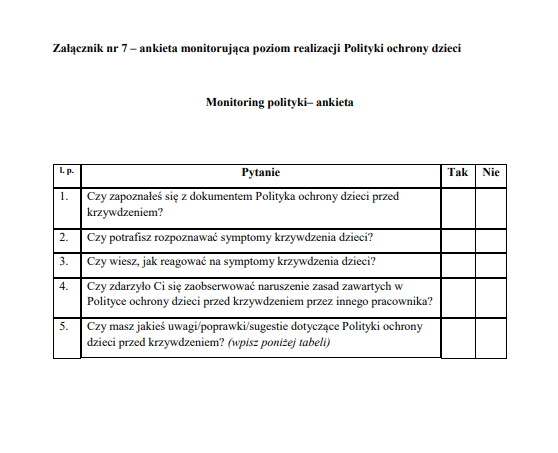 1. Imię i nazwisko dziecka  2. Przyczyna interwencji (forma krzywdzenia) 3. Osoba zawiadamiająca o podejrzeniu krzywdzenia  4. Opis podjętych działań, innych niż interwencja Data Dzidziałanie 4. Opis podjętych działań, innych niż interwencja 4. Opis podjętych działań, innych niż interwencja 4. Opis podjętych działań, innych niż interwencja 5. Spotkania z opiekunami dziecka Data Opopis spotkania 5. Spotkania z opiekunami dziecka 5. Spotkania z opiekunami dziecka 5. Spotkania z opiekunami dziecka 6. Forma podjętej interwencji (zakreślić właściwe) zawiadomienie o podejrzeniu popełnienia przestępstwa,  wniosek o wgląd w sytuację dziecka/rodziny,  inny rodzaj interwencji. Jaki? .…………………………………………………………………....... …………………………………………………………………........ …………………………………………………………………....... zawiadomienie o podejrzeniu popełnienia przestępstwa,  wniosek o wgląd w sytuację dziecka/rodziny,  inny rodzaj interwencji. Jaki? .…………………………………………………………………....... …………………………………………………………………........ …………………………………………………………………....... 7. Dane dotyczące interwencji (nazwa organu, do którego zgłoszono interwencję) i data interwencji 8. Wyniki interwencji: działania organów wymiaru sprawiedliwości, jeśli organizacja uzyskała informacje o wynikach działania własnego/działania rodziców Data Dzidziałanie 8. Wyniki interwencji: działania organów wymiaru sprawiedliwości, jeśli organizacja uzyskała informacje o wynikach działania własnego/działania rodziców 8. Wyniki interwencji: działania organów wymiaru sprawiedliwości, jeśli organizacja uzyskała informacje o wynikach działania własnego/działania rodziców 8. Wyniki interwencji: działania organów wymiaru sprawiedliwości, jeśli organizacja uzyskała informacje o wynikach działania własnego/działania rodziców 8. Wyniki interwencji: działania organów wymiaru sprawiedliwości, jeśli organizacja uzyskała informacje o wynikach działania własnego/działania rodziców 